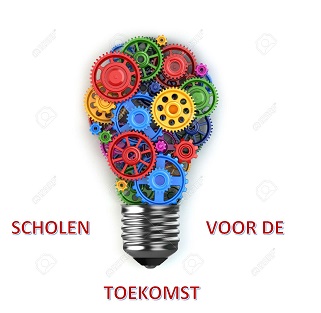 Verslag bijeenkomst stuurgroep Scholenvoordetoekomst		Donderdag 2 juni 2016Tijdstip: 17.30 tot 18.30Locatie: Hogeschool Zeeland

Aanwezig: 	Henk Zielstra (voorzitter), Sonja Nossent, Rinus Voet, Cees Corstanje, Nelly de Bruijne (als vervanger van Cees van Damme), Ewald de Keijzer, Pim van Kampen, Marjan Glas, Wim Brouwer, Cora Dourlein (notulist). Afwezig: 	Cees van Damme, Ad Vis, Edwin Kint (allen mkg)

Acties- en Besluitenlijst Stuurgroep Scholenvoordetoekomst			1. Welkom Henk heet iedereen welkom. We zijn voor deze extra bijeenkomst bij elkaar omdat er dilemma’s zijn over governance en alleen Ad en Henk er de vorige bijeenkomst nog bij waren toen hierover gesproken werd. Het is nodig om hierover met een grotere vertegenwoordiging van de stuurgroep te praten.


2. Voorstel vanuit werkgroep Kennisinfra
Wim B. geeft toelichting over het gewijzigd voorstel. Heeft hand-out met nieuwe voorstel voor iedereen.
Organisatie moet innoveren, competenties moeten aangepast worden. Kennisinfrastructuur moet zorgen voor goede ondersteuning (innovatie-ecosysteem).
Er zijn SSM-interviews gehouden om problemen en oplossingen op een rij te krijgen. Daaruit is figuur 1 ontstaan. Na analyse zijn we op figuur 2 uitgekomen met daarin 5 elementen. Op ieder element een eigen werkgroep starten.

Er zijn tot nu toe twee workshops gehouden:
Visie en buitenste schil.
Innovatieplatform en governance
Opbrengsten van de workshops:
Er zijn diverse vraagstukken die omvangrijker zijn dan gedacht. 
Er zijn drie modellen voor ecosysteem. In elk zit wel iets goeds, daar kunnen we mee verder.
Governance heeft wat meer vragen opgeroepen.
We wilden een beeld krijgen van het type innovatievragen op de scholen die in het ecosysteem moeten worden opgepakt. En een overzicht van de functies die verbeterd of vernieuwd zouden moeten worden.

De werkgroep kennisinfra is daarna tot de conclusie gekomen vanuit een andere insteek te gaan werken.
PLG is een belangrijk instrument in de professionalisering, de motor in het ecosysteem. Dit centraal zetten in onze aanpak.
In het komende jaar focussen op het verder ontwikkelen en optimaliseren van de PLG, misschien in verschillende vormen. Zo het systeem verder vormgeven.
Bestaande functies die niet meer voldoen kunnen met een PLG aangepakt worden. De thema’s die bestaan binnen SvdT moeten we hiervoor gebruiken. Met ook liefst een vraagstuk erbij dat van buitenaf komt.
Risico van geen governance hebben: er is nog niks georganiseerd als SvdT klaar is. Aanbeveling: Wel zorgen dat er tegen die tijd iets duurzaams is.





Opmerkingen van de aanwezigen bij dit voorstel:
Pim: uitgangspunt is concreet, iedereen snapt dit. Daar kan van alles aangehangen worden. Kans dat het doorloopt is dan veel groter.
Rinus: Prima voorstel. Duidelijk ook naar de werkvloer waar mensen bekend zijn met PLG. Wel wat vragen hierbij: Duurzaamheid? Hoe hier mee verder? Wie gaat PLGs leiden? Opleiding nodig hiervoor? Wat als subsidie stopt? Governance bij TCOZ?  kan op andere plekken ook, dat moet opgelost worden
Marjan: PLG starten van kwaliteitsmedewerkers. Kwaliteitseisen stellen aan opleidingsmentoren. Daar is vandaag over gesproken. Via Jan Remijn organiseren, loopt mede via TCOZ.
Ewald: welke PLGs zijn het? Werkvloer PLG of specialisten PLGs? Er kan misschien ook al innovatie in doorgevoerd worden.
Wim: er is een werkgroep gevormd om alle verschillende PLG’s in kaart te brengen en te kijken wat er vanuit andere Hoge scholen en de literatuur bekend is. Hieruit keuze maken. Onderscheid maken in de verschillende soorten, er moet wel samenhang zijn daartussen.
Nu eerst de vragen beantwoorden: Wat is een PLG, welke vormen zijn er, wat zijn de kenmerken en dan van daaruit er 2 verder ontwikkelen.
Voor HZ is van belang om enige uitwisselmogelijkheden te maken. Wat je uit verschillende sectoren kan gebruiken om verder te bouwen.
Cees: kwaliteiten inbrengen om ervaring op te doen (halen en brengen door mensen). Inhoud: eigenaarschap van de PLG? PLG zelf moet eigenaar zijn. Commitment van de omgeving en teamleider is zeer belangrijk.
Henk: Dit veel helderder voorstel dan vorige keer. Zie heel veel kansen.
Regio Zeeland valt op omdat er een CPOZ is wat bijna nergens voorkomt. Concurrentie speelt niet echt en het praat prettig over PO. CPOZ heeft nu al verbindende rol en kan deze vergroten.
Er liggen genoeg vraagstukken op tafel die onderwerp zouden kunnen zijn. Hiermee heb je gelijk iets van buitenaf.

Voorstel dat nu op tafel ligt kan fiat van stuurgroep krijgen. Moet wel gefaciliteerd worden in tijd.
Iedereen is hiermee akkoord. Henk neemt contact op met Perspecto en Alpha om dit bij hen voor te leggen zodat dat ze nog kunnen reageren.

Wim vraagt nog wat het beeld is bij een aansprekend resultaat in juli 2017.
Cees: Ervaringen in PLGs zijn een mooi resultaat.
Rinus: In besturen verankeren dat PLG een normaal iets is en ook deelname daaraan. 
Nelly: Besturen moeten hierin dan ook investeren. Hoe gaan we dat regelen?
Henk: verzamelen welke vraagstukken we hebben behandeld met de antwoorden erbij. Kennisuitwisseling in- en extern. Om alles onder de aandacht te houden op het moment dat andere vraagstukken meer in de picture staan.
Ewald: Kan je bestaande PLGs  gebruiken?
Pim: heeft kennisgroepen binnen zijn organisatie. Daarin zit nu de ontwikkeling dat mensen vaker bij elkaar komen op eigen initiatief. Moet nog wel meer structuur in komen. Op alle niveaus binnen- en buitenschools. PLGs ook op verschillende niveaus in stand houden. Bottom up ontwikkeld en dat moet gedragen worden door de werkvloer. 
Marjan: Obase en Radarscholen werken samen in leernetwerk in OMV. Is vanzelf ontstaan en dat werkt het allerbeste.
Mensen handvatten geven maar ze mogen zelf bepalen of ze die pakken. Kunnen zelf hun professionalisering agenderen.
Wim: Mensen moeten niet opnieuw het wiel uitvinden. Kijk eerst of datgene wat je wilt al bestaat, je daarvan kan leren en dat eventueel verder kan uitbouwen. 
Wel overzicht houden van wat er aan de gang is. 
Rinus: hoe motiveer je mensen en laat je ze participeren en hoe deel je de opbrengsten?

Wim Brouwer kan verder gaan met het voorstel dat nu op tafel ligt. Met deze conclusie sluit Henk de bijeenkomst onder dankzegging voor de aanwezigheid om 18.25 uur.

Nr DatumActieDoor wiePlanningGereed206-11-14Per halfjaar overzicht in vast format maken of de doelstellingen gehaald worden.
MarjanDoorlopend306-11-14In Stuurgroep de doelen bespreken zoals geformuleerd in de themawerkgroepen en vergelijken met de doelstellingen in het oorspronkelijke plan dat aan de subsidieverstrekker is gestuurd.
AllenDoorlopend826-02-15Aangeven welke bijeenkomsten in het kader van kennisdeling zijn bezocht Allendoorlopend1815-12-15Inventariseren vragen en kosten voor KempelonderzoekscentrumMarjan15-01-201601-02-20161915-12-15Visie op papier zetten voor Innovatie-eco-systeemWim Brouwer28-02-201628-02-20162002-06-16Contact opnemen met Perspecto en Alpha om hen bij te pratenHenk10-06-2016